УБОРКА МУСОРА. IV ВОЗРАСТНАЯ КАТЕГОРИЯТребуется написать программу для робота, который в автоматическом режиме должен доставить все блоки в предназначенные для них области. Известно, что по центру каждой исходной области располагается ровно один блок, а также среди исходных блоков есть хотя бы один (или более) блок отличного от остальных цвета.Полные правила: http://robot.onedu.ru/portal/tournament/problem.php?tournament=186962 Модель робота: http://robot.onedu.ru/portal/StaticFiles/2020/ev3_2020.lxf 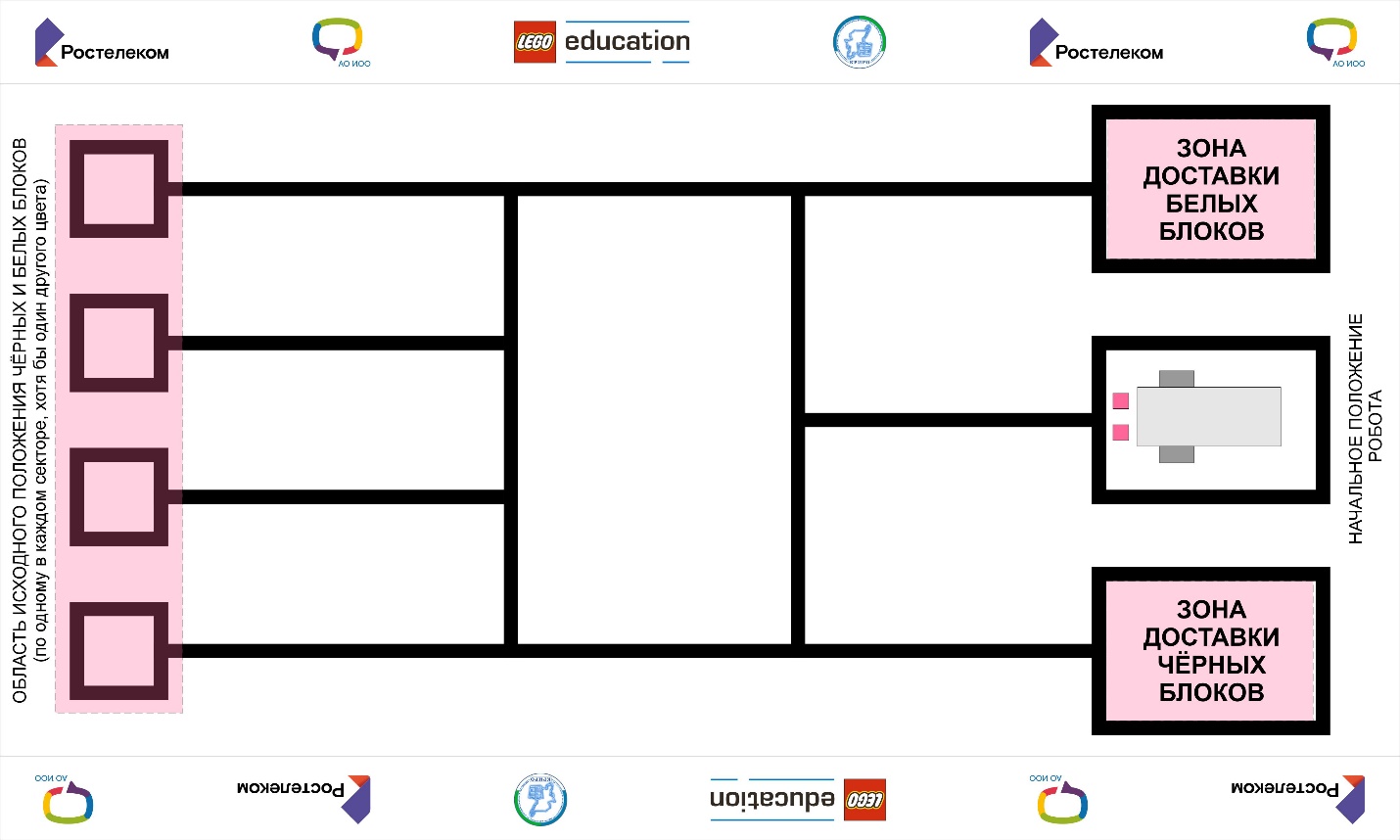 Робот располагается в начальной позиции, обозначенной на схеме.В центре каждой исходной области располагается ровно один блок.Подъёмный механизм робота находится в опущенном состоянии.Дается 3 попытки. В зачет идет сумма попыток.Как начисляются очки жюри будет определять в день проведения соревнования.